届　出　書（あて先）　公益財団法人浜松市文化振興財団届出年月日　　　　　年　　月　　日（　　）公益財団法人浜松市文化振興財団       　   アクトシティ浜松　　　　　　　          〒430-7790　静岡県浜松市中区板屋町111-1TEL053-451-1111　FAX053-451-1123     hall@actcity.jp  https://www.actcity.jp/  　回  　覧回  　覧回  　覧回  　覧館長担当担当公演名会場責任者　団体名　　　　　　氏名　　　　　　電話実施日時　　　　　　年　　月　　日（　　）　　　時から　　　　　　年　　月　　日（　　）　　　時まで実施責任者　団体名　　　　　　氏名　　　　　　電話行為名物品販売（中ホール）行為名物品販売（中ホール）内容等（別紙　有　・　無　）　販売物品：　価　　格：　電源使用：　有 ・ 無　（　　　kw、電源使用物品　　　　　　　　　　　　　　　　　　　　　）※ 延長コードが必要な場合はお持ち込みください。別途、有料サービスもございます。内容等（別紙　有　・　無　）　販売物品：　価　　格：　電源使用：　有 ・ 無　（　　　kw、電源使用物品　　　　　　　　　　　　　　　　　　　　　）※ 延長コードが必要な場合はお持ち込みください。別途、有料サービスもございます。実施場所等（付図　有　・　無　）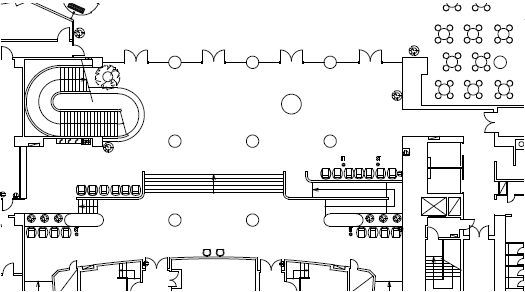 実施場所等（付図　有　・　無　）委託